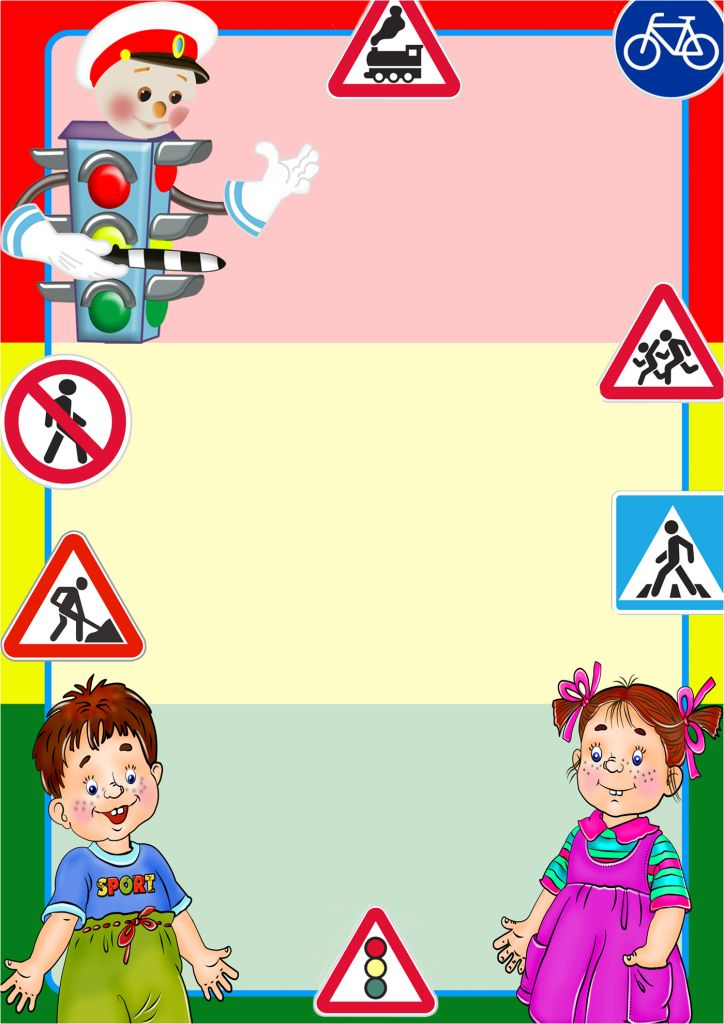 Муниципальное бюджетное дошкольное образовательное учреждениеДетский сад №5 «Пчелка»городского округа город Октябрьский Республика БашкортостанТЕАТРАЛИЗОВАННАЯ ПОСТАНОВКА 
по мотивам русских народных сказокна тему:«В гостях у царя СВЕТОФОРА» для воспитанников старшего дошкольного возраста,в рамках месячника противопожарной безопасности Подготовила и провела:Сергеева Ольга Владимировна,воспитательI квалификационной категории;.                                                 2017-2018 учебный годЦель: создание условий для расширения знаний детей о  правилах безопасности на дороге. Задачи:Образовательная:формировать у детей умение видеть то, что представляет опасность для их жизни и здоровья в условиях улицы;закреплять представления детей о назначении дорожных знаков, умение различать запрещающие, информационные, предупреждающие, знаки особых предписаний и знаки сервиса;расширять представления детей о правилах поведения во дворе и на улице.Развивающая:развивать навыки связной речи, внимание, память, сообразительность.Воспитательная:воспитывать чувство самосохранения;воспитывать общую культуру поведения на улице;способствовать созданию положительного эмоционального настроения.Методы: объяснительно – иллюстративный; метод проблемного изложения; самостоятельная  работаДействующие лица:ВедущийЦарь Егор, по прозванью СветофорЗнаки дорожныеВовкаВасилисыВолкКозлятаПредварительная работа: изучение правил дорожного движения,беседы по ПДД,разбор обозначения знаков дорожного движения, КВН и викторины, просмотр видео и мультфильмов, экскурсии и целевые прогулки к проезжей части, изготовление дорожных знаков детьми, встречи с инспектором ГИБДДМатериалы к занятию:дорожные знаки, театральные костюмы, аудиозаписиФорма организации деятельности: групповаяМесто проведения: театральная студияВедущий: В жизни, так же как и в сказке Всякое случаетсяИногда из этогоВот что получается!Под музыку «В гостях у сказки» входит Царь и садится на трон.Ведущий:В некотором царстве, дорожных правил государствеЖил-был славный царь Егор, по прозванью Светофор!Царь: (читает указ)По указу государства, должен каждый в моем царствеБез всякого исключения, соблюдать правила движения!Эй,  мои помощники, знаки дорожные, собирайтесь-ка на бал!Звучит музыка, знаки танцуют.Звучит театральный шум «Авария»На сцену  вбегает взъерошенный ВовкаЦарь:Кто нарушил? Кто посмел?Вовка: Да я здесь перейти хотел!А тут машина налетела, задавить меня хотела!Царь: И куда ж ты так спешил?Вовка:Впереди автобус был.Я догнать его хотел…Помешали, не успел.А виноват совсем не я!Светофор отвлек меня.Разноцветными огнямиНачал мне он вдруг мигать.Я подумал: «Дискотека»На дороге стал плясать .Царь:Кто же пляшет на дороге?Василисы!!! На подмогу На сцену выбегают Василисы.Царь: Неразумное дитятко,Как без знаний будет жить?Василисушки, прошу васВовку быстро обучить!!!Василисы исполняют частушки про дорожные знаки. На экране появляются знаки дорожного движения.1.Василиса:Мы весёлые девчата,Василисы – умницы.Вас обучим правиламДвижения по улицам.2.Василиса:И куда ж ты так летишь –Под машину угодишь.Жизнь твою убережёт«Пешеходный переход».3.Василиса:На автобус хочешь сесть,Не откроет дверь он здесь.Для посадки, Вовка,Вот ведь остановка.4.Василиса:Коль случилось что-то вдруг –Телефон твой верный друг.Ты скорей туда иди –Позвони и помощь жди.Василисы: (вмести)Знает каждый с давних пор,Как устроен светофор:Красный – стой, коль жёлтый – жди,А зелёный свет – иди!Вовка: Кабы я всё это знал – в сказку б эту не попал!!!А по дороге злого волка я видал.Он выслеживал козлят,Милых маленьких ребят.Козлята:1.А я примерный пешеход, я знаю каждый переход.
2.и 3 . Когда идём втроём с тобою.
1.А я по правилам хожу, мне безопасно, как ежу,
2. и 3.Когда ведём тебя с собою.
1. А потому, что знают все, что по дорогам и шоссе
2. и 3.Ходить нельзя – погибнем все мы.
Сперва налево посмотри, потом уже переходи- 
Запомни это навсегда!
Волк (поёт):
Своим глазам не верю даже, как ждал я этого пейзажа
Их много здесь  и не один, в обед козляток поедим.
Козлята:
1. Спасите, братцы, это Волк, ведь он в козлятах знает толк,
2. и 3. Не бойся, братец, мы с тобою.
1. Скажите, братцы, как нам быть, как Волка нам перехитрить?
2. и 3. Ах, с этим Волком нет покоя!
3. Ура, придумал, как нам быть, как Волка нам перехитрить,
1. Скажи скорей, я беспокоюсь.
3. Как помогал нам до сих пор наш добрый дядя Светофор…
1. и 2.Тогда бежим к нему скорей!
Козлята подбегают к Светофору.
Козлята:
Ах, Светофор, ах, Светофор!   (вместе)
1.Наш добрый друг с давнишних пор!
2.От Волка нам спасенья нет,
Он хочет съесть нас на обед.
Светофор: 
Дорожных правил он не знает, он их всё время нарушает.
Вот он и вас обидел тоже, всё это на него похоже.
Волшебная палочка, три раза взмахни, 
Козлят преврати в разноцветные огни! 
у козлят в руках появляются разноцветные кружочки 
Козлята:
1.Я – зелёный!
2.Я – жёлтый!
3.Я – красный!
Вместе: Вот здорово, вот прекрасно!
Светофор: 
Теперь нам Волка можно не бояться,
Теперь над Волком можно посмеяться.
Не знает Волк, всем ясно и без спора,
Зачем нужны три цвета светофору.
Козлята бегают вокруг Волка (он кружится, хватается за голову)
Волк: Где же Козлята, их простыл и след,
Были здесь недавно, а теперь их нет.
Ну куда ж так быстро спрятались они?
Лишь кругом сверкают разноцветные огни.
Что же означает каждый огонёк?
Что они мигают, не возьму я в толк.
Красный – самый яркий, я пойду туда,
Может быть там ждёт меня, наконец, еда!
Волк попадает под машину.
Волк:
Ах, что за напасти, на меня одни несчастья!
Вы сказать мне должны, для чего здесь нужны три различных цвета.
Светофор:
Самый строгий – красный свет, он горит – дороги нет!
Знают все прекрасно, двигаться опасно.
Жёлтый свет мигает, он предупреждает:
Не спеши, подожди, скоро в путь идти.
А зелёный светит – знают даже дети,
Он нам всем говорит: «Идите, путь открыт!»Ведущий: Сказка ложь – да в ней намёк!!Все: Нарушителям – урок!Песня: «В центре города большого». 

В центре города большого очень много есть дорог, 
И, конечно, важно, чтобы перейти их каждый мог. 
И поэтому придумал кто-то правила, друзья, 
Эти правила движенья, и хожденья, и вожденья 
Забывать никак нельзя. 
Припев: 
Правила движенья, правила движенья 
Все без исключенья дети знать должны. 
Правила движенья с самого рожденья 
Каждому полезны и нужны. 
Мы по городу шагаем, мы по улице идем, 
Никому мы не мешаем - нашу песенку поем, 
Мы идем по тротуару, светофора рядом нет 
На дороге оказались, но ничуть не растерялись 
Ведь для всех нас не секрет: 
Припев: 
Правила движенья, правила движенья 
Все без исключенья дети знать должны. 
Правила движенья с самого рожденья 
Каждому полезны и нужны.Ведущий: Девочки и мальчики,
Все, без исключения,
Изучайте правила
Дорожного движения!